МУНИЦИПАЛЬНОЕ БЮДЖЕТНОЕ ДОШКОЛЬНОЕ ОБРАЗОВАТЕЛЬНОЕУЧЕРЕЖДЕНИЕ РОДИОНОВО-НЕСВЕТАЙСКОГО РАЙОНАДЕТСКИЙ САД «СОЛНЫШКО»Конспект занятияпо познавательному развитиюв старшей группе МБДОУ детский сад «Солнышко»«Как хлеб на стол пришёл»воспитатель Нечитайлова Г.В.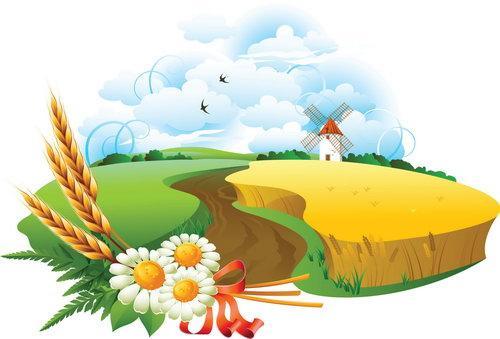 сл.БольшекрепинскаяНоябрь 2020г.Цель: дать детям  представление о процессе выращивания  хлеба Задачи:Образовательные:Сформировать у детей понятие о том, что хлеб является необходимым продуктом питания;Систематизировать знания детей о процессе выращивания хлеба;Расширять представления о профессиях людей, занимающихся выращиванием и производством хлеба;Познакомить детей с пословицами русского народа о хлебе;Обогащать словарь детей новыми словами: комбайн, мельница, элеватор; Развивающие:Совершенствовать навыки связной речи;Развивать умение анализировать, сравнивать;Развивать воображение;Воспитательные:Воспитывать бережное отношение к хлебу;Воспитывать уважение к труду взрослых;Образовательные области: «Социально-коммуникативное развитие»« Речевое развитие» «Художественно-эстетическое развитие» «Физическое развитие»Предварительная работа:Чтение художественной литературы ,заучивание стиховРассматривание колосков пшеницы;Загадывание загадок;Беседы с детьми;Рассматривание иллюстраций;Оборудование: презентация «Как хлеб на стол пришел», каравай, полотенце, сноп колосьев пшеницы,  зерно пшеницы, тесто, хлебобулочные изделияХод ООДВоспитатель: Придумано кем-то просто и мудро При встрече здороваться:- Доброе утро!- Доброе утро! – солнцу и птицам.- Доброе утро! – улыбчивым лицам.Пусть каждый становится добрым, доверчивым,И доброе утро длится до вечера.- Дети, сегодня к нам на занятие пришли гости. Пожелайте им доброго утра.Дети. Доброе утро!Воспитатель: Ребята, сегодня у нас  интересное занятие,а о чем  мы будем с вами говорить, вы узнаете, когда отгадаете загадку Отгадать легко и быстро:Мягкий, пышный и душистый.Он и черный, он и белый,А бывает - подгорелый.Без него плохой обед,Вкуснее и полезней нет.Дети: Это хлеб.Воспитатель: Правильно, ребята, это хлеб!Ребята, сегодня на занятие я пришла к вам не с пустыми руками, а с караваем. Караваем называется хлеб, украшенный и праздничный. По русскому обычаю, дорогих гостей встречают хлебом и солью. Сверху на каравай ставят небольшую солонку с солью, Пришедшие гости, обязательно должны отломить небольшой кусочек каравая, посолив, съесть его. Так они выражают благодарность и уважение хозяевам дома. Поэтому каравай еще является и символом гостеприимства. Воспитатель: Ребята, посмотрите на каравай и скажите какой онД/и «Какой каравай» (Дети называют определения)Воспитатель: Ребята, давайте  сейчас по доброй русской традиции угостим наших гостей вкусным ароматным караваем.( угощаем гостей караваем)Воспитатель:  Да, ребята, хлеб бывает разный, но он всегда полезный и вкусный. Сегодня на нашем столе, на самом почётном месте, лежит хлебхрустящий, с аппетитной корочкой, сдобный . Мы кушаем его каждый день, без него не обходится ни скромный завтрак, ни будничный обед, ни праздничный стол.  Хлеб важный и ценный продукт в жизни человека. Поэтому и говорят   «Хлеб всему голова!» - А как же хлеб к нам на стол пришел? Какой путь он проделал? Сейчас мы с вами об этом и узнаем: (Рассказ воспитателя сопровождается презентацией) 1 слайдКак только весной растает снег, начинается посевная пора для хлеборобов.  Хлеборобами  называют людей, которые выращивают хлеб. На поля выходят тракторы, которые пашут землю.А кто управляет трактором? (тракторист)2 слайдЗатем трактор разрыхляет землю с помощью больших грабель – борона. У них большие острые зубья, которые делают землю мягкой, рыхлой.
      3 слайдК трактору прикрепляют сеялки и те ровными, аккуратными рядами укладывают в почву зёрна пшеницы и ржи. А вы видели когда нибудь зёрна пшеницы?(показ зерен пшеницы)4 слайдВесной начинает всходить пшеница. А ей помогают тепло лучей солнца и дожди.  Весной и летом  зерно растет, образуя колоски, а там внутри зреет зерно.А теперь мы тоже превратимся в зернышек и вместе со мной выполним упражнения.Физкультминутка. (дети встают в круг)В землю зёрнышко попало (приседают)Подрастать на солнце стало (руки над головой)Дождик землю поливал,И росточек подрастал (медленно встают)К свету и теплу тянулсяИ красавцем обернулся . (2 раза)5 слайд Летом зёрна в колосьях созревают.(показ колосьев)- Посмотрите внимательно, какого цвета становятся колосья? (жёлтого)6 слайдНачинается жатва. (Дети повторяют слово «жатва» хором и индивидуально).И на поле выходят другие машины – комбайны.- Кто работает на комбайне? (Комбайнёр)- Что делает комбайнёр? (косит  колосья)7 слайдКомбайн срезает  колосья и вымолачивает из них зёрна. Эти зёрна по специальному рукаву высыпаются в грузовые машины. 8 слайдДалее зерна машины везут в особые хранилища. Их называют зернохранилища или элеваторы. Здесь хранят зерно от холода и сырости, его сушат, отчищают от всякого мусора.9 слайдИз элеваторов чистое зерно машины везут на мельницу или в  мукомольный завод, где из него сделают муку. Там зёрна перемелют в муку. Людей, которые мелят муку, называют мельники.- И только потом муку отправляют на хлебозавод и пекарню
10 слайдНа хлебозаводах месят тесто и пекут хлеб и различные хлебобулочные изделия. А  людей которые пекут хлеб называют пекари.11 слайд-А что ещё пекут из муки кроме хлеба? (печенье, пряники, кексы, торты, пирожные).- А как эти продукты называют одним словом? (хлебобулочные изделия)12 слайд И наконец, ребята, после всей проделанной работы хлеб
попадает в магазины, а затем к нам на стол.- Видите, ребята, много людей трудится  для того, чтобы мы с вами ели свежий и душистый хлеб. А вот в старые времена, когда тракторов и машин ещё не было, люди пахали и сеяли с помощью быков и лошадей. А собирали урожай вручную косами и серпами. Русский народ всегда очень бережно относился к хлебу.  О хлебе сложено много пословиц и поговорок. «Хлеб  -богатство им не сори. Хлеба к обеду в меру бери».Ребята, а какие ещё вы знаете пословицы о хлебе?Пословицы про хлеб«Хлеб – всему голова»«Хлеб - батюшка, водица - матушка». «Хлеб да вода – богатырская еда.» «Без хлеба нет обеда»  «Без соли не вкусно, а без хлеба не сытно»Воспитатель:  Молодцы! А сейчас мы с вами поиграем в игру, которая называется «Займи своё место» и   узнаем ,запомнили ли вы как хлеб к нам на стол попадает.На столе  у меня лежат карточки ,на которых изображен труд хлеборобов. Давайте еще раз вспомним, кто такие хлеборобы?Дети: Люди, которые выращивают хлеб.Воспитатель: Вам нужно взять картинку рассмотреть изображенные  этапы выращивания хлеба, разложить их в правильной последовательности, и составить по ним рассказ. (Дети берут карточки, на которых изображен труд хлеборобов)Трактор пашет землю.Трактор боронует землю Трактор  сеет зерноКолоски вырастаютКолоски поспелиКомбайны  обмолачивают хлеб.Машины везут зерноЭлеватор.На мельнице перемалывают зёрна в муку.Пекари выпекают хлебобулочные изделия.Воспитатель: Давайте-ка проверим, правильно ли вы определили последовательность.Воспитатель: Вот видите, сколько труда надо затратить, чтобы получить хлеб, чтобы каждый из нас мог отведать вкус настоящего хлеба.  А теперь давайте с вами  скажем как же надо относится  к хлебу: Дети:- Брать хлеба столько, сколько можешь съесть;- Никогда не бросать хлеб;- Оставшийся хлеб отдать птицам. Ребята, а вы хотите побыть пекарями? Я приготовила для вас тесто и предлагаю изготовить из  теста хлебобулочные изделия – сушки. А чтобы они получились нам надо размять пальчики. Повторяйте за мной.  Пальчиковая игра: Тесто Муку в тесто замесили, (Сжимают и разжимают кулачки) А из теста мы слепили: (Прихлопывают ладошками, «лепят») Пирожки и плюшки, (Поочерёдно разгибают пальчики обеих рук, начиная с мизинца) Сдобные ватрушки, Булочки и калачи – Всё мы испечём в печи. (Обе ладошки разворачивают вверх) Очень вкусно! (Гладят живот)Воспитатель: А теперь садимся за столы. Берем тесто, делим его на две части с помощью стека. Со стеками работаем очень аккуратно. Одну часть отложили , а вторую раскатываем на доске колбаску. Берем два конца и прищипываем. И у нас получается сушка. Остальное тесто раскатываем и два конца соединяем и прищипываем. Это у нас получилась вторая сушка.Все свои изделия положите на разнос. У кого испачкались руки, протирайте влажной салфеткой.  Наши сушки мы отнесем на кухню, и повар нам их испечет.А пока пекутся наши сушки ,давайте расскажем стихи, которые вы учили. Лера.В каждом зёрнышке пшеницыЛетом и зимойСила солнышка хранитсяИ земли родной.И расти под небом светлым,Строен и высок,Словно Родина бессмертный,Хлебный колосок. Лев. Вот он Хлебушек душистый,Вот он теплый, золотистый.В каждый дом, на каждый стол, он пожаловал, пришел.В нем здоровье наша, сила, в нем чудесное тепло.Сколько рук его растило, охраняло, берегло. Поля.Из чего печётся хлеб,Что едим мы на обед?Хлеб печётся из муки,Что дают нам колоски.Рожь, пшеница в век из векаЩедро кормят человека. Тарас. Хлеб ржаной, батоны, булки Не добудешь на прогулке. Люди хлеб в полях лелеют, Сил для хлеба не жалеют.Нелли.Самый вкусный, несравненный, Всем знакомый с детских лет – Это наш обыкновенный И любимый русский хлеб: Вова.Не напрасно народ С давних пор и поныне Хлеб насущный зовет Самой первой святыней. Золотые слова Забывать мы не вправе: "Хлеб всему голова!" — В поле, в доме, в державе Арина. Каравай земли и небаНа твоем столе –Ничего сильнее хлебаНету на земле.В каждом маленьком кусочкеХлебные поля,А на каждом колосочкеДержится земля.Алиса. Расскажу тебе, дружок,Про чудесный колосок.Тот, что зреет на полях –Попадёт на стол в хлебах.Сушки, плюшки и батон –Хлеб приходит в каждый дом...Воспитатель: Вот и подошло к концу наше занятие. Скажите, что нового  вы сегодня узнали? (Ответы детей)Воспитатель: Спасибо,ребята ! Все сегодня постарались,  активно работали на занятии.(Стук в дверь, входит повар, вносит сушки)А вот и наши сушки готовы!  Спасибо, вам Татьяна Евгеньевна. А теперь давайте пойдем в группу и попьём чай с сушками.